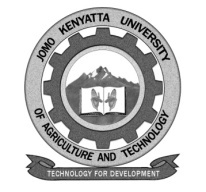 W1-2-60-1-6JOMO KENYATTA UNIVERSITY OF AGRICULTURE AND TECHNOLOGYUniversity Examinations 2015/2016YEAR IV SEMESTER II EXAMINATION FOR THE DEGREE OF BACHELOR OF INFORMATION TECHNOLOGYBIT 2103:  INTRODUCTION TO COMPUTER APPLICATION DATE:   AUGUST, 2016				        		 TIME:  2 HOURSINSTRUCTIONS:  	 Answer Question ONE and Any Other TWO Questions.Question One – 30 Marksa)	Highlight the relevance of computer application in business.	[3 marks]b)	Explain the advantages of e-word processors.	[3 marks]c)	Describe any five common keys used in word processing.	[3 marks]d)	Explain the three services provided by the internet.	[3 marks]e)	State and explain any four functions of DBMS.	[4 marks]f)	Using an illustration, show computer parts and explain their functions.	[6 marks]g)	Automation is an aspect of computing discuss.	[3 marks]h)	Communicating with computer is becoming standard for both individuals and business. 	Explain.	[5 marks]Question Two – 20 Marksa)	A computer virus is considered as one the threats to information systems, how do think it can be controlled?	[8 marks]b)	What can you advice a small organization that wants to purchase computers?   [5 marks]c)	Briefly explain the computer classifications.	[7 marks]Question Three – 20 Marksa)	Surveillance is an aspect of computing which employers use to monitor workers, how do 	you think it can affect employees performance?	[8 marks]b)	Explain any three classifications of e-commerce.	[6 marks]c)	With examples, explain the three types of relationships in DBMS.	[6 marks]Question Four – 20 Marksa)	Write a procedure for creating, saving and closing a document.	[5 marks]b)	Describe the functions of spread sheets.	[5 marks]c)	Discuss five fields where databases can be applied.	[10 marks]Question Five – 20 Marksa)	As one of the global technologies, a computer has its advantages and disadvantages. Discuss its disadvantages.	[10 marks]b)	Discuss the ethical issues regarding the use of computers.	[10 marks]